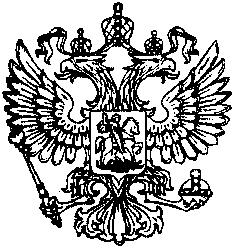 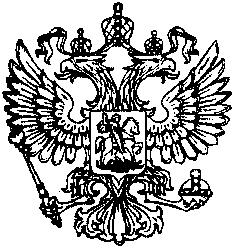 Информация о результатах расследования уголовных дел СО ОМВД России по району Тропарево-Никулино г. МосквыИнформирует первый заместитель Никулинского межрайонного прокурора города Москвы советник юстиции Кудрявцев Р.Р.В производстве СО ОМВД России по району Тропарево-Никулино 
г. Москвы находилось уголовное дело № 12301450107000391, возбужденное 22.06.2023 в отношении неустановленных лиц по признакам преступлений, предусмотренных п. «в» ч. 2 ст. 158, п. «г» ч. 3 ст. 158 УК РФ. В ходе расследования уголовного дела установлено, что Ушаков М.Г. 
15 июня 2023 года, находясь на территории района Тропарево-Никулино 
г. Москвы, похитил мобильный телефон и банковскую карту, принадлежащую потерпевшему, а впоследствии, воспользовавшись последней, осуществил перевод денежных средств со счета, принадлежащего потерпевшему, на свой.По результатам расследования 03.11.2023 данное уголовное дело 
в порядке ст. 222 УПК РФ с утвержденным обвинительным заключением межрайонной прокуратурой направлено в Никулинский районный суд 
г. Москвы для рассмотрения по существу.	За совершение данных преступлений обвиняемому может быть назначено наказание в виде лишения свободы сроком до 8 лет.Т.А.Шадлова, 8-495-460-67-52ПРОКУРАТУРАРОССИЙСКОЙ ФЕДЕРАЦИИПРОКУРАТУРА г. МОСКВЫНИКУЛИНСКАЯМЕЖРАЙОННАЯ ПРОКУРАТУРАЗАПАДНОГО АДМИНИСТРАТИВНОГО ОКРУГАМичуринский просп., д.3, Олимпийская дер.,Москва, 119602Главам муниципальных округов Тропарево-Никулино, Очаково-Матвеевское, Проспект Вернадского, Раменки г. Москвы 11.12.202311.12.2023№[REGNUMSTAMP]На №Первый заместительмежрайонного прокурораР.Р. Кудрявцевэл.подпись